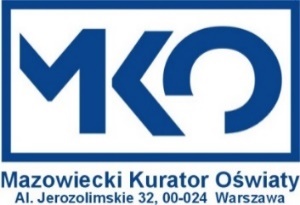 Załącznik nr 1Program merytoryczny konkursu tematycznego „Lech Kaczyński – niedokończona idea. Polityka zagraniczna Prezydenta w latach 2005–2010” dla uczniów klas IV-VIII szkół podstawowych w województwie mazowieckim w roku szkolnym 2022/2023Aby młodzi ludzie byli przekonani o wartości swojej historii, trzeba próbować przedstawiać ją w szerszym kontekście Europy i świata, należy używać uniwersalnych pojęć, takich jak wolność, niezależność. Będą wówczas mogli przekazywać tę wiedzę rówieśnikom, sąsiadom z innych krajów, być dumni z tego co zrobili nasi przodkowie, a jednocześnie postrzegać nasz kraj w kontekście kształtowania oblicza tej części Europy i wpływu na to, jacy dzisiaj jesteśmy.Lech KaczyńskiPrzedmiot KonkursuPrzedmiotem Konkursu jest polityka zagraniczna Rzeczypospolitej Polskiej w okresie prezydentury Lecha Kaczyńskiego oraz samo zaangażowanie Prezydenta w relacje dwu- lub wielostronne Polski z innymi krajami lub organizacjami, a także oddziaływanie postaci Prezydenta Lecha Kaczyńskiego na kształtowanie stosunków wielostronnych w Europie Środkowo-Wschodniej.ETAP SZKOLNYOgólna charakterystyka zaangażowania Polski na arenie międzynarodowej w okresie prezydentury Lecha Kaczyńskiego:Polska w Unii Europejskiej.Polityka bezpieczeństwa Polski w ramach NATO i relacji z USA.Stosunki Polski z państwami bałtyckimi, Ukrainą, Białorusią, Rosją oraz krajami WNP.Problemy globalne w polityce zagranicznej i bezpieczeństwa Polski.Literatura przedmiotuErhard Cziomer (red.), Polityka zagraniczna i bezpieczeństwa Polski po 1989 r. [rozdziały 4, 5, 6 i 7 (fragmenty dotyczące lat 2005–2010)] https://repozytorium.ka.edu.pl/bitstream/handle/11315/5829/Polityka_zagraniczna_i_bezpieczenstwa_Polski_%28red%29_Erhard_Cziomer_2015.pdf?sequence=1&isAllowed=y, dostęp: 27.09.2022http://www.lechkaczynski.org/, dostęp: 27.09.2022Archiwum strony Kancelarii Prezydenta RP:https://www.prezydent.pl/kancelaria/archiwum/archiwum-lecha-kaczynskiego/cztery-lata-prezydentury/polityka-zagraniczna, dostęp: 27.09.2022https://www.prezydent.pl/kancelaria/archiwum/archiwum-lecha-kaczynskiego/polityka-prezydenta, dostęp: 27.09.2022https://www.prezydent.pl/kancelaria/archiwum/archiwum-lecha-kaczynskiego/polityka-prezydenta/bezpieczenstwo-energetyczne, dostęp: 27.09.2022https://www.prezydent.pl/kancelaria/archiwum/archiwum-lecha-kaczynskiego/polityka-prezydenta/silna-polska-w-silnej-unii-europejskiej, dostęp: 27.09.2022https://www.prezydent.pl/kancelaria/archiwum/archiwum-lecha-kaczynskiego/polityka-prezydenta/sojusz-ze-stanami-zjednoczonymi, dostęp: 27.09.2022https://www.prezydent.pl/kancelaria/archiwum/archiwum-lecha-kaczynskiego/polityka-prezydenta/wschodni-partnerzy-polski, dostęp: 27.09.2022ETAP WOJEWÓDZKIObowiązują zagadnienia etapu szkolnego oraz: Idea jagiellońska (Idea Międzymorza) w polityce zagranicznej Lecha Kaczyńskiego.Polityka wschodnia wobec państw bałtyckich, Białorusi i Ukrainy, Rosji oraz państw WNP.Relacje polsko-amerykańskie w okresie prezydentury Lecha Kaczyńskiego.Polska w NATO w latach 2005–2010.Stosunki Polski z Unią Europejską w okresie prezydentury Lecha Kaczyńskiego.Bezpieczeństwo energetyczne Polski w kontekście stosunków międzynarodowych RP.Pozycja Polski w organizacjach międzynarodowych w okresie prezydentury Lecha Kaczyńskiego.Obowiązuje literatura przedmiotu z etapu szkolnego oraz:Bartosz Światłowski: Uniwersum polityki zagranicznej Lecha Kaczyńskiego, https://teologiapolityczna.pl/bartosz-swiatlowski-uniwersum-polityki-zagranicznej-lecha-kaczynskiego, dostęp: 27.09.2022Bogumił Łoziński, Suwerenna polityka Lecha Kaczyńskiego, https://www.gosc.pl/doc/1932694.Suwerenna-polityka-Lecha-Kaczynskiego, dostęp: 27.09.2022; https://www.gosc.pl/doc/1932694.Suwerenna-polityka-Lecha-Kaczynskiego/2, dostęp: 27.09.2022; https://www.gosc.pl/doc/1932694.Suwerenna-polityka-Lecha-Kaczynskiego/3, dostęp: 27.09.2022Dorota Litwin-Lewandowska, Gruziński epizod w polskiej polityce zagranicznej w okresie prezydentury Lecha Kaczyńskiego (2005–2010), https://www.researchgate.net/journal/Annales-Universitatis-Mariae-Curie-Sklodowska-sectio-M-Balcaniensis-et-Carpathiensis-2450-6354, dostęp: 27.09.2022Grzegorz Mazur, Koncepcja i implementacja Wschodniej Polityki Bezpieczeństwa Energetycznego Prezydenta Lecha Kaczyńskiego w latach 2005–2010, https://journals.ur.edu.pl/polispol/article/view/2160/2983, dostęp: 27.09.2022Lech Kaczyński – wielki, polski patriota, https://radiokierowcow.pl/artykul/1746570, dostęp: 27.09.2022Paweł Ozdoba, Niedokończona misja – polityka zagraniczna prezydenta Lecha Kaczyńskiego, https://warsawinstitute.org/pl/niedokonczona-misja-polityka-zagraniczna-prezydenta-lecha-kaczynskiego/, dostęp: 27.09.2022Paweł Wroński, Wiatr wiał mu w oczy. Polityka zagraniczna prezydenta Lecha Kaczyńskiego, http://niniwa22.cba.pl/lech_kaczynski_wiatr_wial_mu_w_oczy.htm, dostęp: 27.09.2022Piotr Grochmalski, Testament geopolityczny prezydenta, http://polska-zbrojna.pl/home/articleshow/26848?t=Testament-geopolityczny-prezydenta, dostęp: 27.09.2022